Publicado en Madrid el 27/10/2022 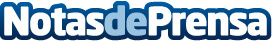 BeGas aplaude la inclusión del GLP en el nuevo reglamento de infraestructura de los combustibles alternativosAnte la situación actual, centrada en la búsqueda de una mayor independencia económica y los objetivos de neutralidad climática en 2050, el Parlamento Europeo acaba de aprobar una propuesta para impulsar los combustibles alternativos de aplicación al transporte, en la que se incluyen los gases licuados del petróleo (GLP)Datos de contacto:Redacción914115868Nota de prensa publicada en: https://www.notasdeprensa.es/begas-aplaude-la-inclusion-del-glp-en-el-nuevo Categorias: Nacional Ecología Sostenibilidad Otras Industrias http://www.notasdeprensa.es